2020-2021Student safety is a high priority for Wee Cougar Preschool and the Eastmont School District. Please review our drop-off and pick-up procedures in order to reduce congestion and maintain a safe environment for our students, staff, and parents.Monday/Tuesday Drop-off and Pick-up TimesMorning class 8:45-10:45Afternoon class 12:15-2:15Wed-Thurs-Fri Drop-off and Pick-up TimesMorning class 8:35-11:05Afternoon class 12:35-3:05The Wee Cougar Parent drop-off and pick-up area is the Sterling bus ramp off of 5th Street (one-way direction). The area is marked on the road by yellow lines. It is VERY IMPORTANT we do not interfere with buses delivering/picking up Sterling students, so it is crucial we stay within our drop-off and pick-up times. ***PLEASE DO NOT COME EARLY AND PARK ON THE BUS RAMP. YOU WILL BE ASKED TO LEAVE AND COME BACK AT THE APPROPRIATE TIME.***Preschool staff will come to your vehicle to take out/put in your child. We are not allowed to buckle in; please feel free to get out of your car and assist if necessary. Wed-Thurs-Fri:PK staff and students will exit our classroom at 3:00 and walk down the ramp past the bus area. Please pull IN FRONT of any buses—you will see us standing on the right side of the ramp. Parents may arrive at the area as early as 3:02 pm.Drop Off:  Thank you for keeping your children with you until we are ready to receive them 5 minutes prior to the start of each class.  Please wait in your vehicle in the Drop Off / Pick Up area for us to unload your child.Pick Up:  Thank you for waiting in the designated area after class each day.  Drivers will be patient as parents buckle children and merge into the driving lane. Do not pull ahead of a buckling parent. Slow, predictable, and careful movement around students is our goal. Thank you for helping keep our drop off and pick up areas safe. If you have questions about these or other preschool procedures, please contact your classroom teacher or our Preschool Administrator, Heidi Reasor Thank you and, as always, it is an honor to teach and be trusted with your children.Most Sincerely,    Wee Wildcat StaffDrop off and pick up locations: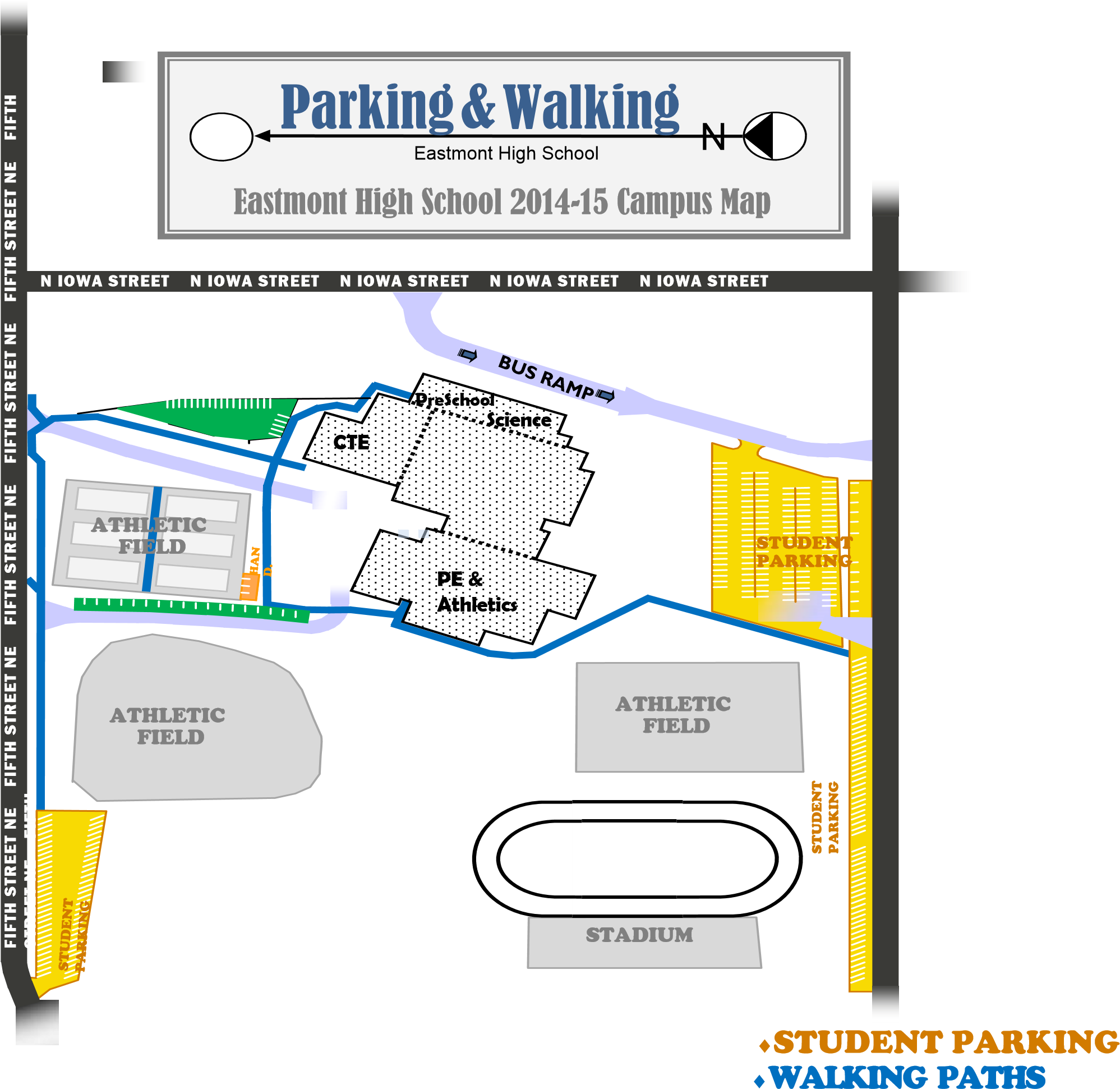 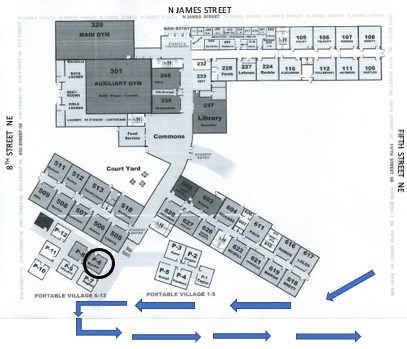 2020-2021Seguridad de los estudiantes es una alta prioridad para Wee Wildcat Preescolar y el Distrito Escolar de Eastmont. Por favor revise nuestra dejar y recoger los procedimientos con el fin de reducir la congestión y las posibilidades de cualquier incidente o violaciónes de tráfico. Lunes / Martes Horarios para dejar y recogerClase de mañana 8:45-10:45Tarde clase 12:15-2:15Miércoles a jueves y viernes Tiempos de entrega y recogidaClase de mañana 8:35-11:15Tarde clase 12:35-3:05El área para dejar y recoger a Wee Cougar Parent es la rampa Sterling del autobús de 5th Street (dirección de ida). El área está marcada en la carretera con líneas amarillas. Es MUY IMPORTANTE que no interfiemos con los autobuses que entregan / recogen a los estudiantes de Sterling, por lo que es crucial que permanezcamos dentro de nuestros horarios de entrega y retiro. *** POR FAVOR NO VEN TEMPRANO Y PARQUEE EN LA RAMPA DEL AUTOBÚS. SE LE PEDIRÁ QUE VAYA Y VUELVA A LA HORA APROPIADA. ***El personal de preescolar vendrá a su vehículo para sacar / poner a su hijo. No estamos autorizados a ceder el cinturón; siéntase libre de salir de su automóvil y ayudar si es necesario.Miércoles a jueves viernesEl personal de PK y los estudiantes saldrán de nuestro salón de clases a las 3:00 y caminarán por la rampa más allá del área del autobús. Por favor, tire FRENTE a cualquier autobús; nos verá de pie en el lado derecho de la rampa.Los padres pueden llegar al área a las 3:02 p.m.Entrega: gracias por mantener a sus hijos con usted hasta que estemos listos para recibirlos 5 minutos antes del inicio de cada clase. Espere en su vehículo en el área de Dejar / Recoger para que descarguemos a su hijo.Pick Up: Gracias por esperar en el área designada después de clase todos los días. Los conductores serán pacientes ya que los padres abrochan a los niños y se unen al carril de conducción. No adelantar a un padre pandeo. El objetivo es un movimiento lento, predecible y cuidadoso alrededor de los estudiantes.Gracias por su adhesión a nuestras políticas de ti. Si tiene alguna pregunta acerca de estos u otros procedimientos de preescolar, por favor póngase en contacto con su profesor de aula o Heidi Reasor.Maestra Terri Wynder 888-1486                                 Administrador  Jon Abbott abbottj@eastmont206.or   Gracias y, como siempre, es un honor para enseñar y ser de confianza con sus hijos.Muy sinceramente,Wee Wildcat PersonalDejar y recoger encuentro: 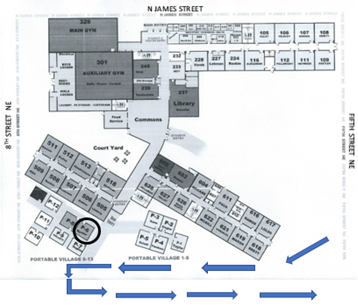 Teacher: Terri Wynder 888-1486Administrator: Jon Abbott abbottj@eastmont206.org